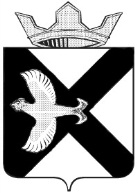 АДМИНИСТРАЦИЯ Муниципального  образования поселок  БоровскийПОСТАНОВЛЕНИЕ02.11.2021 г.							                               № 75рп.БоровскийТюменского муниципального районаО внесении изменений в Постановление администрации муниципального образования поселок Боровский от 03.06.2019 № 50 «Об утверждении административного регламента предоставления муниципальной услуги «Признание садового дома жилым домом и жилого дома садовым домом»В соответствии с Жилищным кодексом Российской Федерации, Федеральным законом от 27.07.2010 №210-ФЗ «Об организации предоставления государственных и муниципальных услуг», руководствуясь Уставом муниципального образования поселок Боровский:1. В Постановление администрации муниципального образования поселок Боровский от 03.06.2019 №50 «Об утверждении административного регламента предоставления муниципальной услуги «Признание садового дома жилым домом и жилого дома садовым домом» (далее – постановление) внести следующие изменения:приложение изложить в новой редакции согласно приложению к настоящему постановлению.2. Опубликовать настоящее постановление в газете "Боровские вести"
и разместить его на официальном сайте администрации муниципального образования.3. Контроль за исполнением настоящего постановления возложить на заместителя главы сельского поселения по экономике, финансированию и прогнозированию.Глава муниципального образования                 	                             С.В. СычеваПриложениек постановлению администрациимуниципального образования поселок Боровскийот 02.11.2021  № 75Административный регламентпредоставления муниципальной услуги «Признание садового дома жилым домом и жилого дома садовым домом»I. Общие положения1.1. Предмет регулирования административного регламентаНастоящий административный регламент (далее - Регламент) устанавливает порядок и стандарт предоставления муниципальной услуги «Признание садового дома жилым домом и жилого дома садовым домом» (далее также – «муниципальная услуга»).Положения Регламента распространяются на садовые или жилые дома, являющиеся собственностью физических и юридических лиц, в случае, если такие жилые помещения находятся в границах муниципального образования поселок Боровский.Регламент не применяется в случае если садовый или жилой дом находится в собственности государственных органов или органов местного самоуправления. 1.2. Круг заявителейВ качестве заявителей могут выступать собственники садовых или жилых домов, расположенных в границах муниципального образования поселок Боровский (далее – заявители). С заявлением вправе обратиться представитель заявителя, действующий в силу полномочий, основанных на оформленной в установленном законодательством Российской Федерации порядке доверенности, на указании федерального закона либо на акте уполномоченного на то государственного органа или органа местного самоуправления (далее - представитель заявителя).1.3. Справочная информацияИнформация о месте нахождения, справочных телефонах и графике работы органа, предоставляющего услугу, учреждений, предоставляющих услугу, указанных в пункте 2.2. Регламента, размещена на официальном сайте Администрации муниципального образования поселок Боровский в сети «Интернет» в разделе «Приемная» по адресу: (www.borovskiy-adm.ru), а также в электронном региональном реестре муниципальных услуг (функций) Тюменской области в соответствии с постановлением Правительства Тюменской области от 30.05.2011 № 173-п «О порядке формирования и ведения электронных региональных реестров государственных и муниципальных услуг (функций) Тюменской области».II. Стандарт предоставления муниципальной услуги2.1. Наименование муниципальной услугиПризнание садового дома жилым домом и жилого дома садовым домом.2.2. Наименование органа, предоставляющего муниципальную услугуПредоставление муниципальной услуги осуществляется Администрацией муниципального образования поселок Боровский (далее – Администрация), непосредственное предоставление муниципальной услуги осуществляется отделом экономики, муниципального заказа и имущества (далее - Отдел).Предоставление муниципальной услуги в части информирования граждан о порядке предоставления муниципальной услуги, приеме документов, необходимых для предоставления муниципальной услуги, выдаче результата муниципальной услуги может осуществляться государственным автономным учреждением Тюменской области «Многофункциональный центр предоставления государственных и муниципальных услуг в Тюменской области» (далее - МФЦ), в соответствии с заключенным соглашением о взаимодействии между Администрацией и МФЦ.2.3. Описание результата предоставления муниципальной услугиРезультатом предоставления муниципальной услуги является:а) решение о признании садового дома жилым домом или жилого дома садовым домом;б) решение об отказе в предоставлении муниципальной услуги.2.4. Срок предоставления муниципальной услугиОбщий срок предоставления муниципальной услуги со дня подачи заявления до дня регистрации результата предоставления муниципальной услуги составляет не более 45 календарных дней.2.5. Перечень нормативно-правовых актов, регулирующих отношения, возникающие в связи с предоставлением муниципальной услугиПеречень нормативных правовых актов, регулирующих отношения, возникающие в связи с предоставлением муниципальной услуги, с указанием их реквизитов и источников официального опубликования размещен в разделе муниципальные услуги на официальном сайте Администрации в сети «Интернет» по адресу: (www.borovskiy-adm.ru), а также в электронном региональном реестре муниципальных услуг (функций) Тюменской области в соответствии с постановлением Правительства Тюменской области от 30.05.2011 № 173-п «О порядке формирования и ведения электронных региональных реестров государственных и муниципальных услуг (функций) Тюменской области».2.6. Исчерпывающий перечень документов, необходимых в соответствии с нормативными правовыми актами для предоставления муниципальной услуги и услуг, которые являются необходимыми и обязательными для предоставления муниципальной услуги, подлежащих представлению заявителемДля получения муниципальной услуги заявитель самостоятельно представляет следующие документы:а) заявление о признании садового дома жилым домом или жилого дома садовым домом (далее - заявление), в котором указываются кадастровый номер садового дома или жилого дома и кадастровый номер земельного участка, на котором расположен садовый дом или жилой дом, почтовый адрес заявителя или адрес электронной почты заявителя, а также способ получения решения Администрации и иных документов (почтовое отправление с уведомлением о вручении, электронная почта, получение лично в МФЦ, получение лично в Администрации), рекомендуемая форма приведена в приложении №1 к Регламенту; при обращении в электронной форме заявление подается по форме, размещенной на Региональном портале услуг (http://uslugi.admtyumen.ru/) (далее - Региональный портал);б) правоустанавливающий документ на жилой дом или садовый дом в случае, если право собственности заявителя на садовый дом или жилой дом не зарегистрировано в Едином государственном реестре недвижимости, или нотариально заверенную копию такого документа;в) заключение по обследованию технического состояния объекта, подтверждающее соответствие садового дома требованиям к надежности и безопасности, установленным частью 2 статьи 5, статьями 7, 8 и 10 Федерального закона от 30.12.2009 №384-ФЗ «Технический регламент о безопасности зданий и сооружений», выданное индивидуальным предпринимателем или юридическим лицом, которые являются членами саморегулируемой организации в области инженерных изысканий (в случае признания садового дома жилым домом);г) в случае, если садовый дом или жилой дом обременен правами третьих лиц, - нотариально удостоверенное согласие указанных лиц на признание садового дома жилым домом или жилого дома садовым домом;д) документ, удостоверяющий полномочия представителя заявителя, в случае подачи заявления представителем заявителя.Предоставление документа, подтверждающего полномочия представителя заявителя (если заявление подается представителем заявителя) не является обязательным в случаях когда от имени юридического лица действует лицо, имеющее право действовать без доверенности, и в случаях, когда законный представитель физического лица действует на основании свидетельства о рождении, выданного органами записи актов гражданского состояния Российской Федерации, или документов, выданных органами опеки и попечительства в соответствии с законодательством Российской Федерации.2.7. Исчерпывающий перечень документов, необходимых в соответствии с нормативными правовыми актами для предоставления муниципальной услуги, которые находятся в распоряжении государственных органов, органов местного самоуправления и иных органов, участвующих в предоставлении муниципальных услуг, и которые заявитель вправе представитьДокументы, сведения (информация), которые могут быть представлены заявителем (представителем заявителя) по желанию или запрашиваются в порядке межведомственного информационного взаимодействия в случае их непредставления заявителем (представителем заявителя) путем направления Отделом следующих запросов:в Федеральную налоговую службу о предоставлении:- сведений из Единого государственного реестра юридических лиц (для заявителей - юридических лиц);- сведений о государственной регистрации актов о рождении (в случае подачи заявления представителем заявителя, действующим на основании свидетельства о рождении ребенка, выданного органами записи актов гражданского состояния Российской Федерации);в Федеральную службу государственной регистрации, кадастра и картографии о предоставлении:выписки из Единого государственного реестра недвижимости об основных характеристиках и зарегистрированных правах на объект недвижимости, содержащей сведения о зарегистрированных правах заявителя на садовый дом или жилой дом (в случае, если права на садовый дом или жилой дом зарегистрированы в Едином государственном реестре недвижимости);в органы опеки и попечительства о предоставлении:- сведений из приказа (постановления) об установлении опеки (попечительства) (в случае подачи заявления представителем заявителя, действующим на основании приказа (постановления) об установлении опеки (попечительства), принятого органами опеки и попечительства в соответствии с законодательством Российской Федерации).2.8. Исчерпывающий перечень оснований для отказа в приеме документов, необходимых для предоставления муниципальной услугиОснованием для отказа в приеме документов, поступивших в электронной форме, является несоблюдение установленных законодательством условий признания действительности усиленной квалифицированной электронной подписи, установленных статьей 11 Федерального закона от 06.04.2011 №63-ФЗ «Об электронной подписи» (далее - условия действительности электронной подписи).2.9. Исчерпывающий перечень оснований для отказа в предоставлении муниципальной услуги или приостановления предоставления муниципальной услуги2.9.1. В предоставлении муниципальной услуги отказывается в случае:а) непредставление заявителем документов, предусмотренных подпунктами «а» и (или) «в» пункта 56 Положения о признании помещения жилым помещением, жилого помещения непригодным для проживания и многоквартирного дома аварийным и подлежащим сносу или реконструкции (далее — Положение), утвержденного постановлением Правительства РФ от 28.01.2006 №47 (указаны в подпунктах «а» и «в» пункта 2.6 настоящего Регламента);б) поступление в Администрацию сведений, содержащихся в Едином государственном реестре недвижимости, о зарегистрированном праве собственности на садовый дом или жилой дом лица, не являющегося заявителем;в) поступление в Администрацию уведомления об отсутствии в Едином государственном реестре недвижимости сведений о зарегистрированных правах на садовый дом или жилой дом, если правоустанавливающий документ, предусмотренный подпунктом «б» пункта 56 Положения (указан в подпункте «б» пункта 2.6 настоящего Регламента), или нотариально заверенная копия такого документа не были представлены заявителем. Отказ в признании садового дома жилым домом или жилого дома садовым домом по указанному основанию допускается в случае, если уполномоченный орган местного самоуправления после получения уведомления об отсутствии в Едином государственном реестре недвижимости сведений о зарегистрированных правах на садовый дом или жилой дом уведомил заявителя указанным в заявлении способом о получении такого уведомления, предложил заявителю представить правоустанавливающий документ, предусмотренный подпунктом «б» пункта 56 Положения (указан в подпункте «б» 2.6. настоящего Регламента), или нотариально заверенную копию такого документа и не получил от заявителя такой документ или такую копию в течение 15 календарных дней со дня направления уведомления о представлении правоустанавливающего документа;г) непредставление заявителем документа, предусмотренного подпунктом «г» пункта 56 Положения (указан в подпункте «г» 2.6. настоящего Регламента), в случае если садовый дом или жилой дом обременен правами третьих лиц;д) размещение садового дома или жилого дома на земельном участке, виды разрешенного использования которого, установленные в соответствии с законодательством Российской Федерации, не предусматривают такого размещения;е) использование жилого дома заявителем или иным лицом в качестве места постоянного проживания (при рассмотрении заявления о признании жилого дома садовым домом).2.9.2. Решение об отказе в предоставлении муниципальной услуги должно содержать обязательную ссылку на положения пункта 2.9.1. настоящего Регламента, являющиеся основанием для отказа.2.9.3. Непредставление (несвоевременное представление) органом или организацией по межведомственному запросу документов и информации, указанных в пункте 2.7. Регламента, в Администрацию не может являться основанием для отказа в предоставлении заявителю муниципальной услуги.2.9.4. Основания для приостановления предоставления муниципальной услуги отсутствуют.2.10. Способы, размер и основания взимания платы за предоставление муниципальной услугиУслуга предоставляется бесплатно.2.11. Перечень услуг, которые являются необходимыми и обязательными для предоставления муниципальной услуги и способы, размер и основания взимания платы за предоставление услуг, которые являются необходимыми и обязательными для предоставления муниципальной услугиНеобходимой и обязательной для предоставления муниципальной услуги является услуга по подготовке и выдаче заключения по обследованию технического состояния объекта, подтверждающее соответствие садового дома требованиям к надежности и безопасности, установленным частью 2 статьи 5, статьями 7, 8 и 10 Федерального закона «Технический регламент о безопасности зданий и сооружений», выданного индивидуальным предпринимателем или юридическим лицом, которые являются членами саморегулируемой организации в области инженерных изысканий (в случае признания садового дома жилым домом).Плата за услугу, которая является необходимой и обязательной для предоставления данной муниципальной услуги, органами местного самоуправления не регулируется. Размер платы за необходимую и обязательную услугу, указанную в настоящем пункте Регламента, определяется исполнителем и заявителем по соглашению.2.12. Максимальный срок ожидания в очереди при подаче заявления о предоставлении муниципальной услуги, услуги, предоставляемой организацией, участвующей в предоставлении муниципальной услуги и при получении результата предоставления таких услугВремя ожидания в очереди при подаче заявления на предоставление муниципальной услуги не должно превышать 15 минут.Время ожидания в очереди при получении результата муниципальной услуги не должно превышать 15 минут.2.13. Срок регистрации запроса заявителя о предоставлении муниципальной услуги и услуги, предоставляемой организацией, участвующей в предоставлении муниципальной услугиРегистрация заявления при личном обращении заявителя (представителя заявителя) в Администрацию или МФЦ не должна превышать 15 минут. При поступлении заявления в Администрацию в электронной форме в рабочие дни регистрация осуществляется в день его поступления, в выходные или праздничные дни – в первый рабочий день, следующий за днем его поступления.2.14. Требования к помещениям, в которых предоставляются муниципальная услуга, услуга, предоставляемая организацией, участвующей в предоставлении муниципальной услуги, к месту ожидания и приема заявителей, размещению и оформлению визуальной, текстовой и мультимедийной информации о порядке предоставления таких услуг, в том числе к обеспечению доступности для инвалидов указанных объектов в соответствии с законодательством Российской Федерации о социальной защите инвалидовТребования к помещениям МФЦ, в которых предоставляется муниципальная услуга, залам ожидания, местам для заполнения Заявлений, информационным стендам с образцами их заполнения и перечнем документов, необходимых для предоставления муниципальной услуги, установлены Правилами организации деятельности многофункциональных центров предоставления государственных и муниципальных услуг, утвержденными Постановлением Правительства РФ от 22.12.2012 № 1376.2.15. Показатели доступности и качества муниципальной услуги2.15.1. Показателями доступности муниципальной услуги являются:наличие полной, достоверной и доступной для заявителя информации о предоставлении муниципальной услуги, способах, порядке и условиях ее получения, в том числе с использованием информационно-телекоммуникационных технологий;наличие помещений, оборудования и оснащения, отвечающих требованиям Регламента;соблюдение режима работы Администрации или МФЦ при предоставлении муниципальной услуги;возможность получения информации о ходе предоставления муниципальной услуги, в том числе с использованием информационно-коммуникационных технологий;2.15.2. Показателями качества муниципальной услуги являются:соблюдение сроков и последовательности административных процедур, установленных Регламентом;отсутствие обоснованных жалоб на действия (бездействие) и решения сотрудников Администрации или МФЦ, участвующих в предоставлении муниципальной услуги;количество взаимодействий заявителя с сотрудниками Администрации или МФЦ при предоставлении муниципальной услуги и их продолжительность.2.16. Требования, учитывающие в том числе особенности предоставления муниципальной услуги в многофункциональных центрах предоставления государственных и муниципальных услуг и особенности предоставления муниципальной услуги в электронной форме2.16.1. При выдаче результата муниципальной услуги МФЦ учитывает требования постановления Правительства РФ 18.03.2015 года №250 «Об утверждении требований к составлению и выдаче заявителям документов на бумажном носителе, подтверждающих содержание электронных документов, направленных в многофункциональный центр предоставления государственных и муниципальных услуг по результатам предоставления государственных и муниципальных услуг органами, предоставляющими государственные услуги, и органами, предоставляющими муниципальные услуги, и к выдаче заявителям на основании информации из информационных систем органов, предоставляющих государственные услуги, и органов, предоставляющих муниципальные услуги, в том числе с использованием информационно-технологической и коммуникационной инфраструктуры, документов, включая составление на бумажном носителе и заверение выписок из указанных информационных систем».Предоставление муниципальной услуги в МФЦ по экстерриториальному принципу осуществляется в соответствии с соглашением между Администрацией и МФЦ.2.16.2. При предоставлении муниципальной услуги в электронной форме заявитель вправе:а) получить информацию о порядке и сроках предоставления муниципальной услуги, размещенной на Региональном портале;б) осуществить предварительную запись на личный прием в МФЦ через официальный сайт МФЦ в информационно-телекоммуникационной сети Интернет (www.mfcto.ru), в том числе с использованием мобильного приложения;в) подать заявление в форме электронного документа с использованием «Личного кабинета» Регионального портала посредством заполнения электронной формы заявления.Заявление, подаваемое в форме электронного документа, подписывается заявителем простой электронной подписью, а прилагаемые к нему электронные документы должны быть подписаны должностными лицами органов (организаций), выдавших эти документы, усиленной квалифицированной электронной подписью (если законодательством Российской Федерации для подписания таких документов не установлен иной вид электронной подписи);г) осуществить оценку качества предоставления муниципальной услуги посредством Регионального портала;д) получить сведения о ходе выполнения заявления, поданного в электронной форме;е) получить результат предоставления муниципальной услуги в форме электронного документа;ж) подать жалобу на решение и действие (бездействие) должностного лица Администрации посредством Федеральной государственной информационной системы, обеспечивающей процесс досудебного (внесудебного) обжалования решений и действий (бездействия), совершенных при предоставлении государственных и муниципальных услуг (далее — ФГИС ДО), на официальном сайте Администрации в сети Интернет по адресу: (www.borovskiy-adm.ru). Регионального портала. III. Состав, последовательность и сроки выполнения административных процедур (действий), требования к порядку их выполнения, в том числе особенности выполнения административных процедур (действий) в электронной форме3.1. Перечень и особенности исполнения административных процедур3.1.1. Предоставление муниципальной услуги включает в себя следующие административные процедуры:а) прием документов, необходимых для предоставления муниципальной услуги;б) рассмотрение заявления о предоставлении муниципальной услуги, выдача результата муниципальной услуги;в) порядок исправления допущенных опечаток и ошибок в выданных в результате муниципальной услуги документах.3.1.2. Доступ заявителей к сведениям о муниципальной услуге, подача запроса и иных документов, необходимых для предоставления муниципальной услуги, и прием таких запросов о предоставлении муниципальной услуги и документов органом, предоставляющим муниципальную услугу, возможность получения сведений о ходе выполнения запроса о предоставлении муниципальной услуги, взаимодействие органа, предоставляющего муниципальную услугу, с организациями, участвующими в предоставлении муниципальной услуги, также получение заявителем результата предоставления муниципальной услуги (по выбору заявителя), иные действия, необходимые для предоставления муниципальной услуги в электронной форме, обеспечиваются посредством Регионального портала, с особенностями, установленными настоящим разделом.Порядок предоставления муниципальной услуги в МФЦ определяется Правилами организации деятельности многофункциональных центров предоставления государственных и муниципальных услуг, утвержденными постановлением Правительства РФ от 22.12.2012 №1376, соглашением между Администрацией и МФЦ, настоящим разделом.3.2. Прием документов, необходимых для предоставления муниципальной услуги3.2.1. Основанием для начала административной процедуры приема документов, необходимых для предоставления муниципальной услуги, является обращение заявителя с заявлением и иными документами, установленными пунктом 2.6. Регламента, посредством личного приема в Администрацию или МФЦ, или в электронной форме в Администрацию.3.2.2. В ходе личного приема документов, необходимых для предоставления муниципальной услуги, сотрудник Администрации или МФЦ:а) устанавливает личность обратившегося заявителя путем проверки документа, удостоверяющего его личность (в случае обращения представителя заявителя устанавливает наличие у него полномочий путем проверки документа, подтверждающего полномочия представителя);б) информирует заявителя о порядке и сроках предоставления муниципальной услуги;в) проверяет наличие документов, которые в соответствии с пунктом 2.6 Регламента заявитель должен представить самостоятельно;г) осуществляет проверку представленных копий документов на соответствие оригиналам и их заверение путем проставления штампа с указанием фамилии, инициалов и должности сотрудника, даты заверения (в случае, если заявитель прилагает к заявлению копии документов);д) обеспечивает регистрацию заявления в журнале регистрации входящих документов, а также выдачу заявителю под личную подпись расписки о приеме заявления и документов.3.2.3. При поступлении заявления и документов в электронной форме сотрудник Администрации:а) обеспечивает регистрацию заявления в журнале регистрации входящих документов. При этом заявление получает статусы «Принято ведомством» или «В обработке», что отражается в «Личном кабинете» Регионального портала (расписка о приеме документов при обращении заявителя в электронной форме не направляется);б) проверяет подлинность электронной подписи посредством обращения к Единому порталу государственных и муниципальных услуг (функций) (www.gosuslugi.ru) (в случае, если заявителем представлены электронные документы (электронные образы документов), подписанные квалифицированной электронной подписью).В случае если в результате проверки квалифицированной подписи выявлено несоблюдение условий ее действительности, сотрудник Администрации принимает решение об отказе в приеме документов, поступивших в электронной форме, а также в срок не более 3 рабочих дней со дня поступления заявления и документов направляет заявителю (представителю заявителя) уведомление о принятом решении в электронной форме с указанием пунктов статьи 11 Федерального закона от 06.04.2011 №63-ФЗ «Об электронной подписи», которые послужили основанием для его принятия. Такое уведомление подписывается квалифицированной подписью сотрудника Администрации, регистрируется в журнале регистрации входящих документов и направляется способами, указанными в пункте 9 Постановления Правительства РФ от 25.08.2012 №852 «Об утверждении Правил использования усиленной квалифицированной электронной подписи при обращении за получением государственных и муниципальных услуг и о внесении изменения в Правила разработки и утверждения административных регламентов предоставления государственных услуг».3.2.4. Результатом исполнения административной процедуры является регистрация заявления и документов.3.2.5. Фиксация результата административной процедуры осуществляется путем занесения информации о зарегистрированном заявлении в журнале регистрации входящих документов.3.2.6. Общее время административной процедуры по приему документов, необходимых для предоставления муниципальной услуги:при личном приеме документов не должно превышать 15 минут;при подаче документов в электронном виде и при отсутствии основания для отказа в приеме документов согласно п. 2.8 Регламента (несоблюдения условий действительности электронной подписи) - 1 рабочий день (при поступлении документов в рабочее время - день поступления, за пределами рабочего времени – первый рабочий день, следующий за днем поступления); при подаче документов в электронном виде и при наличии основания для отказа в приеме документов согласно п. 2.8 Регламента (несоблюдение условий действительности электронной подписи) решение об отказе в приеме документов направляется заявителю в установленном порядке в срок не более 3 рабочих дней со дня поступления.3.3. Рассмотрение заявления о предоставлении муниципальной услуги, выдача результата муниципальной услуги3.3.1. Основанием для начала административной процедуры рассмотрения заявления о предоставлении муниципальной услуги является окончание административной процедуры по приему документов, необходимых для предоставления муниципальной услуги.3.3.2. Сотрудник Администрации, ответственный за прием заявлений, не позднее рабочего дня, следующего за днем поступления документов из МФЦ:обеспечивает регистрацию заявления в журнале регистрации входящих документов;передает заявление и представленные документы для рассмотрения в Отдел.В случае поступления заявления и документов в Администрацию непосредственно от заявителя в ходе личного приема в Администрации или в электронной форме, сотрудник Администрации после совершения административной процедуры, указанной в разделе 3.2. Регламента, передает заявление и представленные документы уполномоченному сотруднику Отдела, ответственному за их рассмотрение.3.3.3. Уполномоченный сотрудник Отдела осуществляет: а) подготовку и направление запросов, в том числе, о предоставлении сведений из Единого государственного реестра недвижимости, если заявитель не представил их по собственной инициативе. Направление запросов осуществляется в течение 3 рабочих дней со дня поступления документов в Администрацию с использованием системы межведомственного электронного взаимодействия Тюменской области (далее - СМЭВ ТО), а в случае отсутствия возможности направления запросов в электронной форме - на бумажных носителях (вся запрошенная информация (документы), полученная в рамках информационного взаимодействия, приобщается к материалам дела);б) проверку полноты полученной информации, документов:в случае поступления запрошенной информации (документов) не в полном объеме или содержащей противоречивые сведения, уполномоченный сотрудник Отдела уточняет запрос и направляет его повторно; в случае поступления уведомления об отсутствии в Едином государственном реестре недвижимости сведений о зарегистрированных правах на садовый дом или жилой дом уполномоченный сотрудник Отдела в течение 1 рабочего дня со дня получения такого уведомления направляет заявителю способом, указанным в заявлении, уведомление о получении такого уведомления об отсутствии сведений с предложением предоставить документ, предусмотренный подпунктом «б» пункта 56 Положения (указан в подпункте «б» пункта 2.6. Регламента), или нотариальную копию такого документа в порядке, предусмотренном пунктом 3.2. Регламента;в) проверяет наличие оснований для отказа в предоставлении муниципальный услуги, установленных пунктами 2.9.1. Регламента, и при их отсутствии осуществляет подготовку проекта решения о признании садового дома жилым домом или жилого дома садовым домом, при наличии оснований для отказа в предоставлении муниципальной услуги, установленных пунктом 2.9.1. Регламента (в том числе при неполучении в течение 15 календарных дней со дня направления уведомления, указанного абзаце 3 подпункта «б» настоящего пункта, от заявителя документа или нотариальной копии документа, предусмотренного подпунктом «б» пункта 56 Положения и указанного в подпункте «б» пункта 2.6. Регламента) - осуществляет подготовку решения (в виде письменного уведомления) об отказе в предоставлении муниципальной услуги.3.3.4. Проект результата предоставления муниципальной услуги вместе с документами, принятыми от заявителя, информацией (документами), поступившей в рамках межведомственного взаимодействия (далее – документы), передается уполномоченным сотрудником Отдела на утверждение (подписание) главе муниципального образования. Проект результата предоставления муниципальной услуги подлежит подписанию главой муниципального образования в течение 3 рабочих дней со дня поступления к нему указанного документа.3.3.5. Сотрудник Отдела не позднее 2 рабочих дней со дня подписания главой муниципального образования проекта результата муниципальной услуги, но не позднее 45 дней с даты подачи заявления и документов, обеспечивает регистрацию результата муниципальной услуги в установленном в Администрации порядке. Результаты муниципальной услуги направляются (выдаются) заявителю способом получения результата услуги, указанным в заявлении, но не позднее 3 календарных дней со дня их подписания главой муниципального образования.Дата выдачи (направления) результата услуги и его содержание фиксируются в журнале регистрации входящих документов.3.3.6. Результатом административной процедуры являются:а) решение о признании садового дома жилым домом или жилого дома садовым домом;б) решение об отказе в предоставлении муниципальной услуги.3.3.7. Общий срок предоставления муниципальной услуги со дня подачи заявления до дня регистрации результата предоставления муниципальной услуги составляет не более 45 календарных дней.3.4. Порядок исправления допущенных опечаток и ошибок в выданных в результате муниципальной услуги документах3.4.1. Основанием для начала административной процедуры по исправлению допущенных опечаток и ошибок (далее - техническая ошибка) в выданных в результате предоставления муниципальной услуги документах, перечисленных в пункте 3.3.6. настоящего Регламента (далее — результат муниципальной услуги), является получение Администрацией или МФЦ заявления об исправлении технической ошибки. Прием и регистрация заявления об исправлении технической ошибки и подтверждающих документов осуществляется при личном приеме в порядке, установленном пунктами 3.2.2., 3.2.4. — 3.2.6. настоящего Регламента.3.4.2. При обращении об исправлении технической ошибки заявитель представляет:- заявление об исправлении технической ошибки (рекомендуемая форма в Приложении №2 к настоящему Регламенту);- документы, подтверждающие наличие в выданном результате предоставления муниципальной услуги технической ошибки.3.4.3. Сотрудник Администрации, ответственный за подготовку проекта результата муниципальной услуги, проверяет поступившее заявление об исправлении технической ошибки на предмет наличия технической ошибки в выданном результате предоставления муниципальной услуги. Критерием принятия решения по исправлению технической ошибки в выданном в результате предоставления муниципальной услуги документе является наличие опечатки и (или) ошибки.В случае наличия технической ошибки в выданном в результате предоставления муниципальной услуги документе сотрудник Администрации, ответственный за подготовку проекта результата муниципальной услуги, устраняет техническую ошибку путем подготовки результата муниципальной услуги в соответствии с подразделом 3.3. настоящего Регламента и передает его главе муниципального образования на утверждение (подписание) в течение 3 рабочих дней со дня регистрации заявления об исправлении технической ошибки в Администрации. При этом проект результата услуги подлежит утверждению (подписанию) главой муниципального образования поселок Боровский в течение 1 рабочего дня со дня поступления к нему указанного документа.В случае отсутствия технической ошибки в выданном результате предоставления муниципальной услуги сотрудник Администрации, ответственный за подготовку проекта результата муниципальной услуги, готовит уведомление об отсутствии технической ошибки в выданном результате предоставления муниципальной услуги и передает его главе муниципального образования на утверждение (подписание) в течение 3 рабочих дней со дня регистрации заявления в Администрации. При этом проект уведомления подлежит утверждению (подписанию) главой муниципального образования в течение 1 рабочего дня со дня поступления к нему указанного документа.3.4.4. Сотрудник Администрации, ответственный за регистрацию и направление документов, регистрирует подписанный результат услуги либо уведомление об отсутствии технической ошибки в выданном результате предоставления муниципальной услуги в день подписания, фиксирует это в журнале регистрации входящих документов и направляет заявителю способом, указанном в заявлении об исправлении технической ошибки.3.4.5. Максимальный срок выполнения процедуры по исправлению технической ошибки в выданном в результате предоставления муниципальной услуги документе либо подготовки уведомления об отсутствии технической ошибки в выданном в результате предоставления муниципальной услуги документе не может превышать пяти рабочих дней с даты регистрации заявления об исправлении технической ошибки в Администрации до даты направления заявителю результата настоящей процедуры, указанного в пункте 3.4.6. Регламента.3.4.6. Результатом выполнения административной процедуры по исправлению технической ошибки в выданном в результате предоставления муниципальной услуги документе является:а) в случае наличия технической ошибки в выданном результате предоставления муниципальной услуги — результат услуги в соответствии с пунктом 2.3. Регламента;б) в случае отсутствия технической ошибки в выданном результате предоставления муниципальной услуги - уведомление об отсутствии технической ошибки в выданном результате предоставления муниципальной услуги.IV. Формы контроля за предоставлением муниципальной услуги4.1.Порядок осуществления текущего контроля за соблюдением и предоставлением ответственными должностными лицами положений административного регламента и иных нормативных правовых актов, устанавливающих требования к предоставлению муниципальной услуги, а также принятием решений ответственными лицамиТекущий контроль за соблюдением последовательности действий, определенных административными процедурами по предоставлению муниципальной услуги и принятием решений сотрудниками Администрации, осуществляют руководитель, ответственный за организацию работы по предоставлению муниципальной услуги, а также должностные лица Администрации.Перечень должностных лиц, осуществляющих текущий контроль, устанавливается индивидуальными правовыми актами Администрации, должностными регламентами и должностными инструкциями сотрудников Администрации.Текущий контроль осуществляется путем проведения уполномоченным должностным лицом, ответственным за организацию работы по предоставлению муниципальной услуги, проверок соблюдения и предоставления сотрудниками Администрации положений настоящего Регламента.Периодичность осуществления текущего контроля устанавливается на основании годовых планов работы.4.2. Порядок и периодичность осуществления плановых и внеплановых проверок полноты и качества предоставления муниципальной услуги, в том числе порядок и формы контроля за полнотой и качеством предоставления муниципальной услугиАдминистрация организует и осуществляет контроль за предоставлением муниципальной услуги.Контроль за полнотой и качеством предоставления муниципальной услуги включает в себя проведение проверок не реже одного раза в течение календарного года, выявление и устранение нарушений прав заявителей, рассмотрение, принятие решений и подготовку ответов на обращения заявителей, содержащих жалобы на решения, действия (бездействие) сотрудников Администрации.По результатам контроля осуществляется привлечение виновных лиц к ответственности в соответствии с законодательством Российской Федерации.Проверки полноты и качества предоставления муниципальной услуги осуществляются на основании распоряжения администрации муниципального образования поселок Боровский.Периодичность проведения проверок может носить плановый характер (осуществляться на основании квартальных, полугодовых или годовых планов работы), тематический характер (проверка исполнения муниципальной услуги по отдельным вопросам, связанным с предоставлением муниципальной услуги) и внеплановый характер (по конкретному обращению).V. Досудебный (внесудебный) порядок обжалования решений и действий (бездействия) органа, предоставляющего муниципальную услугу, должностного лица органа, предоставляющего муниципальную услугу, либо муниципального служащего5.1. Заявитель (представитель заявителя) вправе обжаловать действия (бездействие) и (или) решения, принятые в ходе предоставления муниципальной услуги, в досудебном (внесудебном) порядке.5.2. Жалоба может быть адресована следующим должностным лицам, уполномоченным на ее рассмотрение:а) заместителю Главы Администрации, координирующему и контролирующему деятельность структурных подразделений Администрации, на решения и (или) действия (бездействие) должностных лиц структурных подразделений Администрации;б) Главе Администрации на решения и (или) действия (бездействие) заместителя Главы Администрации, координирующего и контролирующего деятельность определенного структурного подразделения Администрации;в) директору МФЦ на решения и (или) действия (бездействие) сотрудников МФЦ.5.3. Информация о порядке подачи и рассмотрения жалобы размещается на официальном сайте Администрации в сети Интернет по адресу: (www.borovskiy-adm.ru), Региональном портале, в МФЦ, а также предоставляется непосредственно должностными лицами Администрации по телефонам для справок, а также электронным сообщением по адресу, указанному заявителем.5.4. Порядок досудебного (внесудебного) обжалования решений и действий (бездействия) органа, предоставляющего муниципальную услугу, а также его должностных лиц регулируется следующими нормативными правовыми актами:Федеральным законом от 27.07.2010 № 210-ФЗ «Об организации предоставления государственных и муниципальных услуг».Приложение 1к РегламентуЗаявлениео признании садового дома жилым домом и жилого дома садовым домом Приложение 2 к РегламентуЗаявлениеоб исправлении технической ошибки№В Администрацию _____________________В Администрацию _____________________В Администрацию _____________________В Администрацию _____________________В Администрацию _____________________В Администрацию _____________________В Администрацию _____________________1заявитель (отметить знаком «V»)заявитель (отметить знаком «V»)заявитель (отметить знаком «V»)для физ. лиц: фамилия, имя, отчество (при наличии); для юр. лиц: полное наименование, ОГРН;документ, удостоверяющий личность (вид, серия, номер, выдавший орган дата выдачи)документ, удостоверяющий личность (вид, серия, номер, выдавший орган дата выдачи)номер телефона,почтовый адрес или адрес электронной почты1физическое лицо (гражданин)физическое лицо (гражданин)1юридическое лицоюридическое лицо1Представитель заявителя (заполняется в случае обращения представителя заявителя)Представитель заявителя (заполняется в случае обращения представителя заявителя)__________________(дополнительно указывается дата рождения ребенка или орган ЗАГСа, Тюменского района, зарегистрировавший рождение ребенка, либо номер, дата приказа (постановления) об установлении опеки (попечительства) и наименование органа, его издавшего)** строка заполняется законным представителем ребенка или опекуном (попечителем) заявителя, не представившим документ, подтверждающий его полномочия законного представителя__________________(дополнительно указывается дата рождения ребенка или орган ЗАГСа, Тюменского района, зарегистрировавший рождение ребенка, либо номер, дата приказа (постановления) об установлении опеки (попечительства) и наименование органа, его издавшего)** строка заполняется законным представителем ребенка или опекуном (попечителем) заявителя, не представившим документ, подтверждающий его полномочия законного представителя2Прошу признать (отметить знаком «V»):Прошу признать (отметить знаком «V»):Прошу признать (отметить знаком «V»):Прошу признать (отметить знаком «V»):Прошу признать (отметить знаком «V»):Прошу признать (отметить знаком «V»):Прошу признать (отметить знаком «V»):2Садовый дом жилым домом______________________________________(указывается адрес объекта, в том числе наименования населенного пункта, улицы, номер дома, __________________________________________________а также кадастровый номер садового или жилого дома, кадастровый номер земельного участка, на котором расположен садовый дом или жилой дом)______________________________________(указывается адрес объекта, в том числе наименования населенного пункта, улицы, номер дома, __________________________________________________а также кадастровый номер садового или жилого дома, кадастровый номер земельного участка, на котором расположен садовый дом или жилой дом)______________________________________(указывается адрес объекта, в том числе наименования населенного пункта, улицы, номер дома, __________________________________________________а также кадастровый номер садового или жилого дома, кадастровый номер земельного участка, на котором расположен садовый дом или жилой дом)______________________________________(указывается адрес объекта, в том числе наименования населенного пункта, улицы, номер дома, __________________________________________________а также кадастровый номер садового или жилого дома, кадастровый номер земельного участка, на котором расположен садовый дом или жилой дом)______________________________________(указывается адрес объекта, в том числе наименования населенного пункта, улицы, номер дома, __________________________________________________а также кадастровый номер садового или жилого дома, кадастровый номер земельного участка, на котором расположен садовый дом или жилой дом)2Жилой дом садовым домом______________________________________(указывается адрес объекта, в том числе наименования населенного пункта, улицы, номер дома, __________________________________________________а также кадастровый номер садового или жилого дома, кадастровый номер земельного участка, на котором расположен садовый дом или жилой дом)______________________________________(указывается адрес объекта, в том числе наименования населенного пункта, улицы, номер дома, __________________________________________________а также кадастровый номер садового или жилого дома, кадастровый номер земельного участка, на котором расположен садовый дом или жилой дом)______________________________________(указывается адрес объекта, в том числе наименования населенного пункта, улицы, номер дома, __________________________________________________а также кадастровый номер садового или жилого дома, кадастровый номер земельного участка, на котором расположен садовый дом или жилой дом)______________________________________(указывается адрес объекта, в том числе наименования населенного пункта, улицы, номер дома, __________________________________________________а также кадастровый номер садового или жилого дома, кадастровый номер земельного участка, на котором расположен садовый дом или жилой дом)______________________________________(указывается адрес объекта, в том числе наименования населенного пункта, улицы, номер дома, __________________________________________________а также кадастровый номер садового или жилого дома, кадастровый номер земельного участка, на котором расположен садовый дом или жилой дом)3(для признания жилого дома садовым домом) Подписывая настоящее заявление подтверждаю, что вышеуказанный жилой дом не используется заявителем или иным лицом в качестве места постоянного проживания(для признания жилого дома садовым домом) Подписывая настоящее заявление подтверждаю, что вышеуказанный жилой дом не используется заявителем или иным лицом в качестве места постоянного проживания(для признания жилого дома садовым домом) Подписывая настоящее заявление подтверждаю, что вышеуказанный жилой дом не используется заявителем или иным лицом в качестве места постоянного проживания(для признания жилого дома садовым домом) Подписывая настоящее заявление подтверждаю, что вышеуказанный жилой дом не используется заявителем или иным лицом в качестве места постоянного проживания(для признания жилого дома садовым домом) Подписывая настоящее заявление подтверждаю, что вышеуказанный жилой дом не используется заявителем или иным лицом в качестве места постоянного проживания(для признания жилого дома садовым домом) Подписывая настоящее заявление подтверждаю, что вышеуказанный жилой дом не используется заявителем или иным лицом в качестве места постоянного проживания(для признания жилого дома садовым домом) Подписывая настоящее заявление подтверждаю, что вышеуказанный жилой дом не используется заявителем или иным лицом в качестве места постоянного проживания4Подписывая настоящее заявление подтверждаю, что жилой дом или садовый дом не обременен правами третьих лиц, кроме тех, чьи нотариальные согласия прилагаются к настоящему заявлению.Подписывая настоящее заявление подтверждаю, что жилой дом или садовый дом не обременен правами третьих лиц, кроме тех, чьи нотариальные согласия прилагаются к настоящему заявлению.Подписывая настоящее заявление подтверждаю, что жилой дом или садовый дом не обременен правами третьих лиц, кроме тех, чьи нотариальные согласия прилагаются к настоящему заявлению.Подписывая настоящее заявление подтверждаю, что жилой дом или садовый дом не обременен правами третьих лиц, кроме тех, чьи нотариальные согласия прилагаются к настоящему заявлению.Подписывая настоящее заявление подтверждаю, что жилой дом или садовый дом не обременен правами третьих лиц, кроме тех, чьи нотариальные согласия прилагаются к настоящему заявлению.Подписывая настоящее заявление подтверждаю, что жилой дом или садовый дом не обременен правами третьих лиц, кроме тех, чьи нотариальные согласия прилагаются к настоящему заявлению.Подписывая настоящее заявление подтверждаю, что жилой дом или садовый дом не обременен правами третьих лиц, кроме тех, чьи нотариальные согласия прилагаются к настоящему заявлению.5В случае поступления уведомления об отсутствии в Едином государственном реестре недвижимости сведений о зарегистрированных правах на садовый дом или на жилой дом прошу уведомить меня о необходимости предоставить документ, предусмотренный подпунктом «б» п. 2.6. Регламента, следующим способом (отметить знаком «V»):В случае поступления уведомления об отсутствии в Едином государственном реестре недвижимости сведений о зарегистрированных правах на садовый дом или на жилой дом прошу уведомить меня о необходимости предоставить документ, предусмотренный подпунктом «б» п. 2.6. Регламента, следующим способом (отметить знаком «V»):В случае поступления уведомления об отсутствии в Едином государственном реестре недвижимости сведений о зарегистрированных правах на садовый дом или на жилой дом прошу уведомить меня о необходимости предоставить документ, предусмотренный подпунктом «б» п. 2.6. Регламента, следующим способом (отметить знаком «V»):В случае поступления уведомления об отсутствии в Едином государственном реестре недвижимости сведений о зарегистрированных правах на садовый дом или на жилой дом прошу уведомить меня о необходимости предоставить документ, предусмотренный подпунктом «б» п. 2.6. Регламента, следующим способом (отметить знаком «V»):В случае поступления уведомления об отсутствии в Едином государственном реестре недвижимости сведений о зарегистрированных правах на садовый дом или на жилой дом прошу уведомить меня о необходимости предоставить документ, предусмотренный подпунктом «б» п. 2.6. Регламента, следующим способом (отметить знаком «V»):В случае поступления уведомления об отсутствии в Едином государственном реестре недвижимости сведений о зарегистрированных правах на садовый дом или на жилой дом прошу уведомить меня о необходимости предоставить документ, предусмотренный подпунктом «б» п. 2.6. Регламента, следующим способом (отметить знаком «V»):В случае поступления уведомления об отсутствии в Едином государственном реестре недвижимости сведений о зарегистрированных правах на садовый дом или на жилой дом прошу уведомить меня о необходимости предоставить документ, предусмотренный подпунктом «б» п. 2.6. Регламента, следующим способом (отметить знаком «V»):5по телефону по телефону по телефону по телефону по телефону по телефону 5посредством почтового отправления по указанному выше почтовому адресупосредством почтового отправления по указанному выше почтовому адресупосредством почтового отправления по указанному выше почтовому адресупосредством почтового отправления по указанному выше почтовому адресупосредством почтового отправления по указанному выше почтовому адресупосредством почтового отправления по указанному выше почтовому адресу5посредством информирования на указанный выше адрес электронной почтыпосредством информирования на указанный выше адрес электронной почтыпосредством информирования на указанный выше адрес электронной почтыпосредством информирования на указанный выше адрес электронной почтыпосредством информирования на указанный выше адрес электронной почтыпосредством информирования на указанный выше адрес электронной почты6Результат предоставления муниципальной услуги прошу (отметить знаком «V»)Результат предоставления муниципальной услуги прошу (отметить знаком «V»)выдать в ходе личного приема в МФЦ_______________________________**** данный способ получения результата доступен в случае подачи запроса о предоставлении муниципальной услуги через МФЦ выдать в ходе личного приема в МФЦ_______________________________**** данный способ получения результата доступен в случае подачи запроса о предоставлении муниципальной услуги через МФЦ выдать в ходе личного приема в МФЦ_______________________________**** данный способ получения результата доступен в случае подачи запроса о предоставлении муниципальной услуги через МФЦ выдать в ходе личного приема в МФЦ_______________________________**** данный способ получения результата доступен в случае подачи запроса о предоставлении муниципальной услуги через МФЦ 6Результат предоставления муниципальной услуги прошу (отметить знаком «V»)Результат предоставления муниципальной услуги прошу (отметить знаком «V»)направить почтовым отправлением по указанному выше почтовому адресунаправить почтовым отправлением по указанному выше почтовому адресунаправить почтовым отправлением по указанному выше почтовому адресунаправить почтовым отправлением по указанному выше почтовому адресу6Результат предоставления муниципальной услуги прошу (отметить знаком «V»)Результат предоставления муниципальной услуги прошу (отметить знаком «V»)направить в форме электронного документа на указанный выше адрес электронной почтынаправить в форме электронного документа на указанный выше адрес электронной почтынаправить в форме электронного документа на указанный выше адрес электронной почтынаправить в форме электронного документа на указанный выше адрес электронной почты6Результат предоставления муниципальной услуги прошу (отметить знаком «V»)Результат предоставления муниципальной услуги прошу (отметить знаком «V»)Выдать лично в Администрации________________________________Выдать лично в Администрации________________________________Выдать лично в Администрации________________________________Выдать лично в Администрации________________________________датадатадатадатаподпись заявителя (представителя заявителя)подпись заявителя (представителя заявителя)ФИО заявителя (представителя заявителя)ФИО заявителя (представителя заявителя)Подпись уполномоченного лица  ____________________________/_________________________________/ФИО"_____" _____________ вх. N _________ Подпись уполномоченного лица  ____________________________/_________________________________/ФИО"_____" _____________ вх. N _________ Подпись уполномоченного лица  ____________________________/_________________________________/ФИО"_____" _____________ вх. N _________ Подпись уполномоченного лица  ____________________________/_________________________________/ФИО"_____" _____________ вх. N _________ Подпись уполномоченного лица  ____________________________/_________________________________/ФИО"_____" _____________ вх. N _________ Подпись уполномоченного лица  ____________________________/_________________________________/ФИО"_____" _____________ вх. N _________ Подпись уполномоченного лица  ____________________________/_________________________________/ФИО"_____" _____________ вх. N _________ Подпись уполномоченного лица  ____________________________/_________________________________/ФИО"_____" _____________ вх. N _________ №В Администрацию _____________________В Администрацию _____________________В Администрацию _____________________В Администрацию _____________________В Администрацию _____________________В Администрацию _____________________В Администрацию _____________________1заявитель(отметить знаком «V»)заявитель(отметить знаком «V»)заявитель(отметить знаком «V»)для физ. лиц: фамилия, имя, отчество (при наличии); для юр. лиц: полное наименование, ОГРН;документ, удостоверяющий личность (вид, серия, номер, выдавший орган дата выдачи)документ, удостоверяющий личность (вид, серия, номер, выдавший орган дата выдачи)почтовый адрес, номер телефона, адрес электронной почты1физическое лицо (гражданин)физическое лицо (гражданин)1юридическое лицоюридическое лицо1Представитель заявителя (заполняется в случае обращения представителя заявителя)Представитель заявителя (заполняется в случае обращения представителя заявителя)__________________(дополнительно указывается дата рождения ребенка или орган ЗАГСа, Тюменского района, зарегистрировавший рождение ребенка, либо номер, дата приказа (постановления) об установлении опеки (попечительства) и наименование органа, его издавшего)** строка заполняется законным представителем ребенка или опекуном (попечителем) заявителя, не представившим документ, подтверждающий его полномочия законного представителя__________________(дополнительно указывается дата рождения ребенка или орган ЗАГСа, Тюменского района, зарегистрировавший рождение ребенка, либо номер, дата приказа (постановления) об установлении опеки (попечительства) и наименование органа, его издавшего)** строка заполняется законным представителем ребенка или опекуном (попечителем) заявителя, не представившим документ, подтверждающий его полномочия законного представителя2Прошу исправить техническую ошибку в __________________________________________________________________________________________________(указывается вид и реквизиты документа, выданного по результатам муниципальной услуги, в котором допущена ошибка)заключающуюся в ___________________________________________________(указать, в чем заключается ошибка (опечатка) и (по возможности), чем это подтверждается)Прошу исправить техническую ошибку в __________________________________________________________________________________________________(указывается вид и реквизиты документа, выданного по результатам муниципальной услуги, в котором допущена ошибка)заключающуюся в ___________________________________________________(указать, в чем заключается ошибка (опечатка) и (по возможности), чем это подтверждается)Прошу исправить техническую ошибку в __________________________________________________________________________________________________(указывается вид и реквизиты документа, выданного по результатам муниципальной услуги, в котором допущена ошибка)заключающуюся в ___________________________________________________(указать, в чем заключается ошибка (опечатка) и (по возможности), чем это подтверждается)Прошу исправить техническую ошибку в __________________________________________________________________________________________________(указывается вид и реквизиты документа, выданного по результатам муниципальной услуги, в котором допущена ошибка)заключающуюся в ___________________________________________________(указать, в чем заключается ошибка (опечатка) и (по возможности), чем это подтверждается)Прошу исправить техническую ошибку в __________________________________________________________________________________________________(указывается вид и реквизиты документа, выданного по результатам муниципальной услуги, в котором допущена ошибка)заключающуюся в ___________________________________________________(указать, в чем заключается ошибка (опечатка) и (по возможности), чем это подтверждается)Прошу исправить техническую ошибку в __________________________________________________________________________________________________(указывается вид и реквизиты документа, выданного по результатам муниципальной услуги, в котором допущена ошибка)заключающуюся в ___________________________________________________(указать, в чем заключается ошибка (опечатка) и (по возможности), чем это подтверждается)Прошу исправить техническую ошибку в __________________________________________________________________________________________________(указывается вид и реквизиты документа, выданного по результатам муниципальной услуги, в котором допущена ошибка)заключающуюся в ___________________________________________________(указать, в чем заключается ошибка (опечатка) и (по возможности), чем это подтверждается)3Результат предоставления муниципальной услуги прошу (отметить знаком «V»)Результат предоставления муниципальной услуги прошу (отметить знаком «V»)выдать в ходе личного приема в МФЦ_______________________________**** данный способ получения результата доступен в случае предоставления муниципальной услуги через МФЦ выдать в ходе личного приема в МФЦ_______________________________**** данный способ получения результата доступен в случае предоставления муниципальной услуги через МФЦ выдать в ходе личного приема в МФЦ_______________________________**** данный способ получения результата доступен в случае предоставления муниципальной услуги через МФЦ выдать в ходе личного приема в МФЦ_______________________________**** данный способ получения результата доступен в случае предоставления муниципальной услуги через МФЦ 3Результат предоставления муниципальной услуги прошу (отметить знаком «V»)Результат предоставления муниципальной услуги прошу (отметить знаком «V»)направить почтовым отправлением по указанному выше почтовому адресунаправить почтовым отправлением по указанному выше почтовому адресунаправить почтовым отправлением по указанному выше почтовому адресунаправить почтовым отправлением по указанному выше почтовому адресу3Результат предоставления муниципальной услуги прошу (отметить знаком «V»)Результат предоставления муниципальной услуги прошу (отметить знаком «V»)направить в форме электронного документа на указанный выше адрес электронной почтынаправить в форме электронного документа на указанный выше адрес электронной почтынаправить в форме электронного документа на указанный выше адрес электронной почтынаправить в форме электронного документа на указанный выше адрес электронной почты3Результат предоставления муниципальной услуги прошу (отметить знаком «V»)Результат предоставления муниципальной услуги прошу (отметить знаком «V»)Выдать лично в Администрации_________________________________Выдать лично в Администрации_________________________________Выдать лично в Администрации_________________________________Выдать лично в Администрации_________________________________датадатадатадатаподпись заявителя (представителя заявителя)подпись заявителя (представителя заявителя)ФИО заявителя (представителя заявителя)ФИО заявителя (представителя заявителя)Подпись уполномоченного лица  ____________________________/_________________________________/ФИО"_____" _____________ вх. N _________Подпись уполномоченного лица  ____________________________/_________________________________/ФИО"_____" _____________ вх. N _________Подпись уполномоченного лица  ____________________________/_________________________________/ФИО"_____" _____________ вх. N _________Подпись уполномоченного лица  ____________________________/_________________________________/ФИО"_____" _____________ вх. N _________Подпись уполномоченного лица  ____________________________/_________________________________/ФИО"_____" _____________ вх. N _________Подпись уполномоченного лица  ____________________________/_________________________________/ФИО"_____" _____________ вх. N _________Подпись уполномоченного лица  ____________________________/_________________________________/ФИО"_____" _____________ вх. N _________Подпись уполномоченного лица  ____________________________/_________________________________/ФИО"_____" _____________ вх. N _________